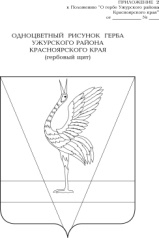 АДМИНИСТРАЦИЯ УЖУРСКОГО РАЙОНАКРАСНОЯРСКОГО КРАЯПОСТАНОВЛЕНИЕ09.12.2022                                           г. Ужур                                                № 885Об утверждении программы персонифицированного финансирования дополнительного образования детей в муниципальном образовании Ужурский район на 2023 годВо исполнение постановления администрации Ужурского района  от  12.10.2020 № 665 «Об утверждении Правил персонифицированного финансирования дополнительного образования детей  в Ужурском районе»,  ПОСТАНОВЛЯЮ:1. Утвердить программу персонифицированного финансирования дополнительного образования детей в Ужурском районе Красноярского края на 2023 год согласно приложению.2. Муниципальному казенному учреждению «Управление образования Ужурского района» в срок до 1 января 2023 года организовать обеспечение предоставления детям, проживающим на территории Ужурском района Красноярского края, сертификатов дополнительного образования в соответствии с  правилами персонифицированного финансирования дополнительного образования детей в Ужурском районе.3. Контроль за исполнением постановления возложить на заместителя главы по социальным вопросам  В.А. Богданову.4. Постановление вступает в силу в день, следующий за днем его официального опубликования в специальном выпуске районной газеты «Сибирский хлебороб» и применяется к правоотношениям, возникшим с 01.01.2023.Глава района                                                                                      К.Н. ЗарецкийПриложение к постановлению администрации Ужурского района от 09.12.2022 № 885ПРОГРАММА персонифицированного финансирования дополнительного образования детей в Ужурском районе Красноярского края на 2023 год1.Период действия программы персонифицированного финансированияс 1 января 2023 года по 31 декабря 2023 года2.Категория детей, которым предоставляются сертификаты дополнительного образованияДети с 5 до 18 лет3.Число сертификатов дополнительного образования, обеспечиваемых за счет средств бюджета Ужурского района Красноярского края на период действия программы персонифицированного финансирования (не более), ед.43274.Номинал сертификата дополнительного образования по категории детей от 5 до 18 лет, рублей11 980,005.Номинал сертификата дополнительного образования по категории детей от 5 до 18 лет с ограниченными возможностями здоровья, рублей-6.Объем обеспечения сертификатов дополнительного образования с определенным номиналом по категории детей от 5 до 18 лет в период действия программы персонифицированного финансирования, рублей9 020 940,007.Объем обеспечения сертификатов дополнительного образования с определенным номиналом по категории детей от 5 до 18 лет с ограниченными возможностями здоровья  в период действия программы персонифицированного финансирования, рублей-